大阪府の動きⅠ．大阪府地球温暖化対策実行計画（区域施策編）について大阪府環境審議会の答申などを踏まえ、地球温暖化対策の基本的な考え方や目標、取組内容を定めた「大阪府地球温暖化対策実行計画（区域施策編）」を2015年3月に策定している。計画の目標は、「2020年度までに温室効果ガス排出量を2005年度比で７%削減（電気の排出係数は関西電力株式会社の2012年度の値（0.514kg-CO２/kWh）を用いて設定）」であり、業務部門、家庭部門はそれぞれ5%増、4%削減となっているものの、対策を施さない場合と比較して19%、20%削減と高い目標を掲げている。2020年度までに温室効果ガス排出量を2005年度比で７%削減する[万t-CO2]Ⅱ．大阪府内の建築物環境配慮制度について１．建築物環境配慮制度の目的建築物の新築や増改築の際に、環境への負荷の低減はもとより、建築物自体が持つ環境の質の向上も含め、建築主による総合的な環境配慮の取り組みを促進するとともに、建築物の環境配慮の届出内容の公表や、販売・賃貸などの広告の際に環境配慮の概要を示すことにより、建築物の環境配慮に対する府民や建物利用者の意識やニーズを高め、環境に配慮した建築物を広く普及させることを目的とする。２．建築物環境配慮制度の変遷大阪府の建築物の環境配慮制度は、2006年4月より建築主等に建築物の環境配慮について努力義務を課すとともに、延べ面積5,000㎡超の新築等について建築物環境計画書の届出を義務化することから開始した。以降、届出対象を2,000㎡以上に引き下げる、一定条件の広告を行う際に建築物環境配慮結果に関する表示を義務化する等の改正を行ってきた。表 1　大阪府内の建築物環境配慮制度の変遷３．大阪府内の建築物環境配慮制度の概要○　大阪府温暖化の防止等に関する条例施行規則第19条第2項各号で次の６つを定めている。一　太陽光を電気に変換する設備二　風力を発電に利用する設備三　水力を発電に利用する設備四　地熱を給湯、暖房、冷房その他の用途に利用する設備五　太陽熱を給湯、暖房、冷房その他の用途に利用する設備六　バイオマス又はバイオマスを原材料とする燃料を熱源とする熱を給湯、暖房、冷房その他の用途に利用する設備○　CASBEE（Comprehensive Assessment System for Built Environment Efficiency）は、建築物の環境性能を様々な視点から総合的に評価するためのツール。○　省エネルギーや環境負荷の少ない資機材の使用といった環境配慮はもとより、室内の快適性や景観への配慮なども含めた建物の品質を総合的に評価する。○　建築物の環境品質と環境負荷に関する評価項目について、各々設定された採点基準に従って採点を行い、環境品質の得点合計と環境負荷の得点合計から求められる値。○　環境品質が高く、環境負荷が低いほど高くなる値で、この値により「Sランク（素晴らしい）」から「Aランク（大変良い）」「B+ランク（良い）」「B－ランク（やや劣る）」「Cランク（劣る）」という5段階の格付けが与えられる。○　建築物の環境配慮の措置についての評価結果を記載した標章で、大阪府の重点評価の３項目とCASBEEの総合評価、及び再生可能エネルギー利用設備の導入状況などを表示する。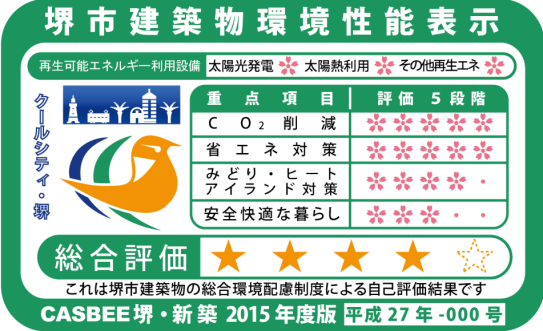 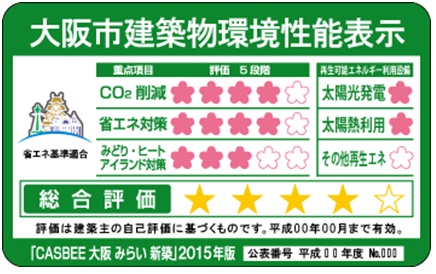 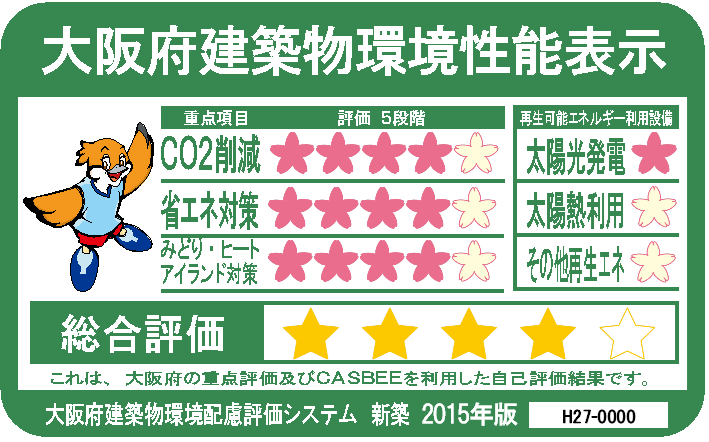 ○　建築物の販売価格又は賃料及び間取りが表示されている、新聞紙、雑誌、ビラ、パンフレットその他これらに類するものによる広告で、その表示面積がA4サイズ（623.7cm2）を超えるものが対象。【参考】各種法令による手続きの対象※１　壁、柱、床、はり、屋根又は階段等※２　面積は予定1990年度2005年度2020年度2020年度2020年度2020年度1990年度2005年度対策なし対策あり対策あり対策あり1990年度2005年度対策なし2005年度比対策なしとの比その他ガスその他ガス617295321247▲16％▲23％二酸化炭素エネ転72264141＋58%-二酸化炭素廃棄物228205181181▲11%-二酸化炭素運輸755882695623▲29%▲10％二酸化炭素家庭7881,0261,237989▲4%▲20％二酸化炭素業務8601,1261,4491,179＋5%▲19％二酸化炭素産業2,5922,0102,1971,915▲5%▲13％二酸化炭素計5,2955,2755,8004,929▲7%▲13％合計合計5,9125,5706,1205,176▲7%▲15％2004年5月12日大阪府地球温暖化・ヒートアイランド対策の制度化について、大阪府環境審議会へ諮問2004年5月26日大阪市大阪市建築物総合環境評価に関する取扱要綱を制定2004年10月1日大阪市大阪市建築物総合環境評価に関する取扱要綱に基づき、大阪市建築物総合環境評価制度（CASBEE大阪）を施行2005年5月9日大阪府大阪府環境審議会より地球温暖化・ヒートアイランド対策の制度化について答申2005年10月28日大阪府大阪府温暖化の防止等に関する条例公布2006年4月1日大阪府大阪府温暖化の防止等に関する条例施行・延べ面積5,000㎡超の新築等について、建築物環境配慮計画の届出を義務化・大阪市へ建築物の環境配慮に関する届出受理業務を事務移譲2011年6月27日大阪府地球温暖化対策のあり方について大阪府環境審議会へ諮問2011年3月22日大阪府改正大阪府温暖化の防止等に関する条例公布2011年8月1日大阪府改正大阪府温暖化の防止等に関する条例施行・堺市へ建築物の環境配慮に関する届出受理業務を事務移譲2011年11月24日大阪府大阪府環境審議会より地球温暖化対策のあり方について答申2012年1月25日大阪府新たなエネルギー社会づくりについて大阪府環境審議会へ諮問2012年1月31日大阪市大阪市建築物の環境配慮に関する条例公布2012年4月1日大阪市大阪市建築物の環境配慮に関する条例施行・届出対象を延べ面積2,000㎡以上へ引き下げ・一定条件の広告を行う際に建築物環境配慮結果に関する表示を義務化2012年3月28日大阪府改正大阪府温暖化の防止等に関する条例公布2012年7月1日大阪府改正大阪府温暖化の防止等に関する条例施行・届出対象を延べ面積2,000㎡以上へ引き下げ・一定条件の広告を行う際に建築物環境配慮結果に関する表示を義務化・大阪市へ建築物の環境配慮に関する届出受理業務を権限移譲2012年11月19日大阪府大阪府環境審議会より新たなエネルギー社会づくりについて答申2014年2月18日大阪市建築物の環境配慮に関する新たな制度のあり方について大阪市建築物環境配慮推進委員会へ諮問2014年3月27日大阪府改正大阪府温暖化の防止等に関する条例公布2014年7月29日大阪市大阪市建築物環境配慮推進委員会より建築物の環境配慮に関する新たな制度のあり方について答申2014年9月22日大阪市改正大阪市建築物の環境配慮に関する条例公布2015年4月1日大阪府大阪市改正大阪府温暖化の防止等に関する条例等施行・延べ面積2,000㎡以上の新築等について、再生可能エネルギーの導入検討を義務化・延べ面積10,000㎡以上の新築等（住宅を除く）について、省エネルギー基準への適合を義務化2015年10月1日大阪市改正大阪市建築物の環境配慮に関する条例施行・延べ面積10,000㎡以上かつ高さ60ｍ超の住宅について、省エネルギー基準への適合を義務化2016年6月28日大阪府建築物の環境配慮のあり方について大阪府環境審議会へ諮問大阪府温暖化の防止等に関する条例で規定する再生可能エネルギーとは建築環境総合性能評価システム（CASBEE）とは建築物環境効率（BEE）とは大阪府建築物環境性能表示とは大阪府建築物環境性能表示を義務付けている、販売又は賃貸にかかる一定条件の広告とは法令条例大阪府温暖化の防止等に関する条例建築物のエネルギー消費性能の向上に関する法律建築物のエネルギー消費性能の向上に関する法律エネルギーの使用の合理化等に関する法律建築基準法手続き届出省エネ基準適合性判定届出届出確認申請新築増改築延べ面積2,000㎡以上延べ面積2,000㎡以上（※２）【非住宅部分に限る】延べ面積300㎡以上（※２）【左記を除く】延べ面積300㎡以上全て修繕模様替対象外対象外対象外延べ面積2,000㎡以上の建築物で一定規模以上の工事を行うもの主要構造部（※1）の一種以上について過半の工事を行うもの設備設置・改修対象外対象外対象外同上EVの設置用途変更対象外対象外対象外対象外対象